PERSON SPECIFICATION (PS)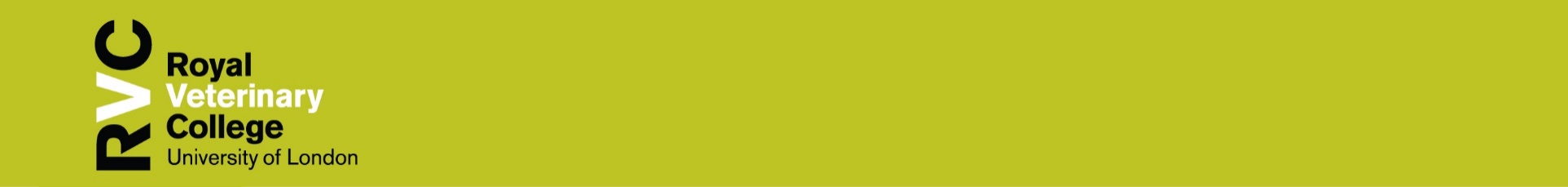 This form lists the essential and desirable requirements needed in order to do the job.Job Title: Staff Clinician/Lecturer in Small Animal Diagnostic Imaging (Clinical Educator Track)Job ref no:CSS-0105-24Grade: 7Department:Clinical Science and Services Accountable to: Head of Diagnostic Imaging Responsible for:n/aPS created by/ or reviewed by:Vicky LipscombDate PS created/ reviewed:Jan 24 EvidenceEvidenceEvidenceCompetencyEssentialDesirableTraining and educationA degree in veterinary science that is recognised by the Royal College of Veterinary Surgeons.Hold or be eligible to sit the Diploma exam of the American College of Veterinary Radiology or European College of Veterinary Diagnostic Imaging.Hold or be eligible to obtain RCVS Recognised Specialist Status.Research training complementary to one of the College’s areas of special research interest. (Lecturer)A relevant teaching qualification. (Lecturer)Knowledge and Experience Experience in teaching under- and postgraduate students.Experience in dealing with a high-volume and complex case load in a referral and teaching hospital.An interest in research work, clinical or basic.Experience of working within a Higher Education environment and a teaching hospital.CommunicationExcellent communication and interpersonal skills and ability to build good professional relationships.Service DeliveryA proactive approach to communication and resolving issues is an essential part of this role.The ability to effectively represent team interests at various College committees.A collaborative approach to working with various staffing groups in order to promote excellence and achieve a more effective working environment.Decision Making Ability and confidence to make both independent and collaborative decisions which may be complex.Teamwork and Motivation Ability to work in a clinical team effectively and harmoniously.Ability to deliver effectively and of outstanding quality teaching and clinical service in the discipline.